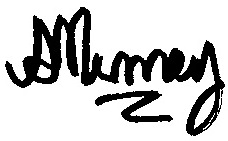 ESSENTIALDESIRABLEHOW MEASUREDEXPERIENCEExperience of working with children.Experience of working in a primary school settingApplication form/ interview/ referencesEDUCATION, TRAINING AND QUALIFICATIONSLevel 2 Teaching Assistant qualification or equivalentA – C qualification in Maths and Literacy Level 3 Teaching Assistant qualification or equivalentApplication form/certificateApplication form/certificateSKILLS AND KNOWLEDGEWritten and verbal communication skillsUp to date knowledge of legislation and guidance in relation to child protection.Knowledge of child development needsKnowledge of strategies which promote good behaviour & disciplineAbility to participate fully in planned physical interventions, in pupil personal care routines and in moving and handling pupils with physical disabilities safely, following recognised proceduresTime management & organisational skillsApplication form/interviewApplication form/interviewInterviewApplication form/interviewInterviewApplication form/interviewESSENTIALDESIRABLEHOW MEASUREDPERSONAL QUALITIESDisplays commitment to and awareness of personal responsibility for safeguarding and welfare of pupils.Values and respects the views and needs of children.Values and respects diversity.Interview/references Interview/references Interview/references WORKING ARRANGEMENTSWillingness to undergo an enhanced Criminal Records Bureau disclosure.Application/interview